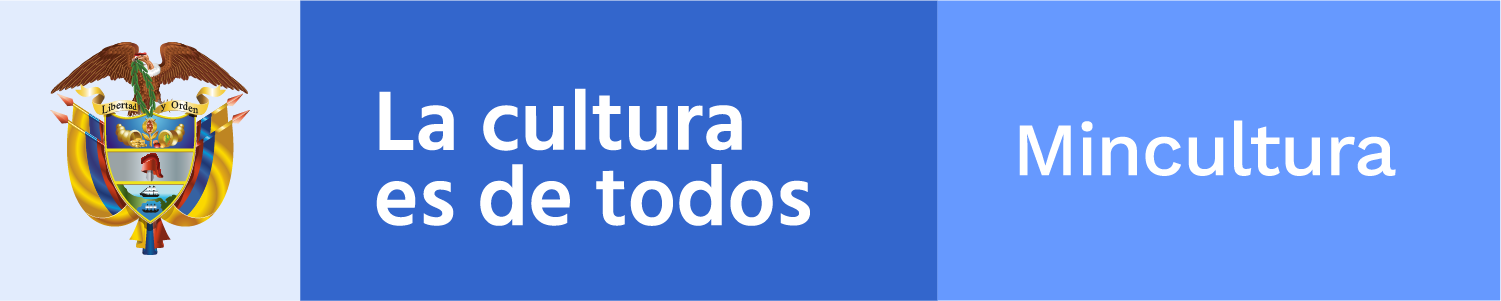 ________________________________________________________
Claqueta / toma 860Boletín electrónico semanal para el sector cinematográfico, 8 de febrero de 2019
Ministerio de Cultura de Colombia - Dirección de CinematografíaSi desea comunicarse con el Boletín Claqueta escriba a cine@mincultura.gov.co
Síganos en twitter: @elcinequesomos______________________________________________________Nos están viendoEN ESTADOS UNIDOSLa película Monos del director Alejandro Landes, ganó el Premio Especial del jurado del Festival de Cine de Sundance que concluyó el pasado 3 de febrero en Utah.Esta es una coproducción entre Colombia, Argentina, Holanda, Dinamarca, Uruguay y Alemania, que tiene como protagonistas a ocho chicos pertenecientes a un grupo rebelde llamado "la Organización", una banda de niños soldados, quienes blandiendo armas y nombres de guerra como Rambo, Lobo, Lady y Piegrande, ocupan una construcción abandonada en la cima de una montaña remota, donde se entrenan a sí mismos, a tiempo que vigilan a una rehén y cuidan a una vaca lechera.Vea másEN ALEMANIAEl cortometraje El tamaño de las cosas del director colombiano Carlos Felipe Montoya, hace parte de la selección oficial Generation Kplus del Festival Internacional de Cine de Berlín –Berlinale, y allí tendrá su premier mundial el 11 de febrero. La sección Generation Kplus cumple 42 años y se constituye en la ventana del género infantil y juvenil del festival.Vea másEN ECUADOREl cortometraje Sin título, Cuarto movimiento de Ricardo Perea y Julio Lamaña, se exhibirá en II Muestra Internacional de Cine Experimental: El ojo quenfoca, que se viene realizando desde el pasado miércoles y concluirá el 13 de febrero en la Cinemateca Nacional de la Casa de la Cultura Ecuatoriana. En este escenario tiene lugar el estreno mundial de la película.Vea más______________________________________________________Adónde van las películasEL FICCI 59 REVELA SUS MUESTRAS OFICIALESEl Festival Internacional de Cine de Cartagena de Indias –FICCI– reveló los contenidos de sus 10 Muestras Oficiales y 4 Work in Progress. Conozca aquí los seleccionados en las diferentes secciones: Migración y Mestizaje: muestra de largometrajes y cortometrajes documentales o de ficción de todas las nacionalidades con contenidos que motiven la reflexión sobre la migración y el mestizaje. Ficciones: muestra internacional de largometrajes en este género. Documentes: muestra internacional de largometrajes. La gente que hace cine y lo que el cine le hace a la gente: muestra de largometrajes documentales con cualquier nacionalidad, en donde el proceso sea tanto o más importante que el documental mismo, es decir, en donde la producción del documental tenga consecuencias significativas sobre sus protagonistas. Onda Corta: muestra de cortometrajes documentales o de ficción iberoamericanos. Cortizona: muestra de cortometrajes documentales o de ficción, realizados por estudiantes colombianos.  De Indias: muestra de cortometrajes y largometrajes, documentales colombianos, que hayan sido rodados en Cartagena como locación principal, o por casas productoras o realizadores establecidos en esta ciudad.  Hace calor: muestra de largometrajes documentales o de ficción del Caribe. Omnívora: muestra de cortometrajes y largometrajes experimentales, documentales, de ficción o de cualquier género, con cualquier nacionalidad.  Work in progress: cuatro ayudas para largometrajes y cortometrajes (ficción o documental), colombianos o iberoamericanos.  Puerto Lab: Iniciativa que hace parte de las actividades de industria del Puerto FICCI y que se propone impulsar la finalización de obras documentales y ficción en etapa de posproducción. Luego de evaluar 2.400 películas de 62 países, estas secciones están compuestas por 85 títulos que celebran la diversidad y resaltan la libertad creativa de los cineastas participantesVea másCINE COLOMBIANO EN PARÍS 2019El perro que ladra, colectivo para la difusión de cine Colombiano y Latinoamericano en Francia, convoca a directores y productores colombianos a inscribir sus películas para hacer parte del proceso de selección de la 7a edición del Panorama de cine colombiano que tendrá lugar en París del 9 al 15 de octubre del 2019.Pueden participar obras de cortometraje o largometraje de ficción, animación, documental o experimental terminadas después del primero de enero de 2017. La fecha límite de inscripción es el 15 de marzo de 2019.Vea másCORTOMETRAJES	La 47ª edición del Festival Internacional de Cine de Huesca, que se celebrará del 7 al 15 de junio, anuncia que están abiertas las inscripciones para los diferentes concursos de este certamen dedicado al cortometraje: Iberoamericano (España, Latinoamérica y Portugal); Internacional (resto de países) y Documental (todos los países). Los tres concursos optan a los diferentes Premios Danzante y son calificadores para los Premios Goya de la Academia de las Artes y las Ciencias Cinematográficas de España y los Premios Oscars de The Academy.El festival está abierto a cortometrajes de ficción, documental, animación y obras experimentales. El tema es libre y se excluyen las películas de carácter turístico o publicitario y las series televisivas.Se podrán presentar obras realizadas con posterioridad al 1 de enero del 2018, que no hayan sido inscritas en anteriores ediciones del festival.La fecha límite de inscripción será el jueves 14 de febrero de 2019. Vea más______________________________________________________PizarrónCREACIÓN DE PERSONAJES La Escuela Nacional de Cine, en Bogotá, anuncia que están abiertas las inscripciones para el curso Creación de personajes y diálogos en el guion, que será dictado por Enric Rufas Bou, guionista Catalán (Las horas del día y Hermosa juventud). El programa iniciará con una clase magistral abordando, desde su experiencia, los elementos que ha usado en la construcción de personajes: plantilla de personaje, estructuras de relación, diálogos, subtexto, relación entre personajes y la veracidad de estos. Vea másTALLER DE COPRODUCCIÓN Puentes 2019, programa que promueve el fomento de la coproducción y el acceso a los mercados, a través de dos talleres que reúnen a productores cinematográficos de América Latina y Europa para trabajar junto con expertos, potenciales inversionistas financieros, distribuidores y agentes de ventas de ambos continentes, convoca para su próxima edición que tendrá lugar en Lazio, Italia, del 10 al 14 de junio, y en Montevideo, en el mes de noviembre.Puentes está dirigido a productores latinoamericanos y europeos interesados en el desarrollo de sus proyectos, y para 2019 tiene el apoyo del Programa Ibermedia lo que permite otorgar becas a participantes de América Latina, España, Portugal e Italia.El plazo para inscripciones vence el 20 de febreroVea más_______________________________________________________Dirección de CinematografíaCra. 8 No 8-43, Bogotá DC, Colombia(571) 3424100,cine@mincultura.gov.cowww.mincultura.gov.co___________________________________________________________Este correo informativo de la Dirección de Cinematografía del Ministerio de Cultura de Colombia, no es SPAM, y va dirigido a su dirección electrónica a través de su suscripción.